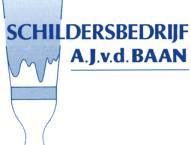 BTW-OuderdomsverklaringOndergetekende (1) Hr. / mevr :	.Wonende / gevestigd:	.Postcode: 	.	Plaats:	.VerklaartDat het gebouw gelegen aan (2):	.Te:	.Waarvan ondergetekende (3):	.Ouder is dan twee jaar en hoofdzakelijk particulier wordt bewoond (4):	.Het werk wordt uitgevoerd door (5)Naambedrijf:  	Schildersbedrijf A.J.v.d.BaanAdres:		Hogenendseweg  18	Postcode:	6942 DV	
Plaats:		DidamDatum:   /   /      Handtekening opdrachtgever, ………………………………. .(1) Naam, adres en aanduiding van de opdrachtgever (particulier, woningcorporatie, vereniging vaneigenaren enz.(2) Adres van het object(3) Juiste hoedanigheid: eigenaar, vruchtgebruiker, huurder, beheerder e.d.(4) Bepalend voor de ouderdom is de begindatum van het bouwjaar van de woning volgens degemeentelijke administratie ingevolge de Wet waardering onroerende zaken. In de praktijk wordtde ouderdom bepaald door het eerste feitelijke gebruik te herleiden uit eigendomspapieren,huurcontract, kadaster.(5) Identiteit en adres van de ondernemer in het schilders- en stucadoorsbedrijf.De Belastingdienst eist dat in gevallen van het lage tarief in de administratie van de ondernemerin het Schilders- en Stucadoorsbedrijf een schriftelijke verklaring van de opdrachtgeverinzake de ouderdom van de woning voorkomt.